TRANSCRIPT OF RECORDS – IAE Savoie Mont Blanc 
Licence3 / Bachelor’s degree 3rd Year - semester 5 (Autumn)1st SessionAddressNAMEStudent number:	xxxxxxx				INE:	xxxxxDate of birth:	xxxx					in:	xxxxxxxRegistered in 5th Semester Licence3 THE / 3rd year Bachelor Degree in Tourism Hospitality & Events ManagementPassing the modules validates the corresponding European Credits CHAMBERY, on 22 March 2018For C.I.T.H.E.M.E.Programme Director Ms Béatrice GALEYInternational Programmes Ms Florence BESSON-REYNAUD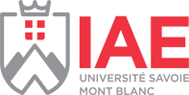 ValueCreditsCourses Grading scale(mark /20)ResultsPassed / Good / V.GoodSessionRank18UE501 Core subjects / ManagementPassedS1 2017/185GEST501   Theory of organizations / ManagementS1 2017/183GEST502   Quantitative methodsS1 2017/182GEST503   Accounting / Management controlS1 2017/183ECON501   Tourism and hospitality economyS1 2017/182GEST501   Behaviour of leisure consumerS1 2017/183GEST502   English for Tourism, hospitality and eventsS1 2017/186UE502 ExpertisepassedS1 2017/183ANGL501   English for BusinessS1 2017/183GEST505   Organization & Methodology of eventsS1 2017/186UE503 electivespassedS1 2017/182ESPA501  Spanish for  TourismS1 2017/182ESPA501  Spanish for BusinessS1 2017/182INFO501 IT and databases S1 2017/1830TOTAL SEMESTER 5 L3 THEpassedS1 2017/18xx/59Total semester grade point average: 	passedxx/59